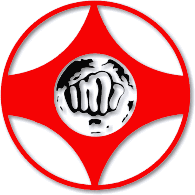 Российский Союз Каратэ Кёкусин Кайкан                                                                         «Утверждаю»                                                                                                                                                                 Президент Российского Союза Каратэ Кёкусинкайкан                                                                                                                                                                                                                                                                                                                                                     Ханси ____________С.И. Якунин                                                                                                    «14» сентября 2018 годаПОЛОЖЕНИЕО ПРОВЕДЕНИИ 8-го ОТКРЫТОГО ВСЕРОССИЙСКОГО ТУРНИРА  ПО КАТА и кумитэ (юниоры, мужчины и женщины)ЕКАТЕРИНБУРГ   2018 г.      Настоящее положение разработано на основании Федерального закона от 04.12.2007 № 329-ФЗ «О физической культуре и спорте в Российской Федерации» и определяет цели и задачи планируемого мероприятия, а также организационные основы проведения соревнования.Цели и задачи турнира.Повышение технического мастерства спортсменов и увеличение соревновательной практики.Выявление сильнейших спортсменов для формирования сборной команды РСК.Формирование престижности занятий спортом в молодежной среде, как следствие формирование престижности здорового образа жизни.Успешная социализация и эффективная самореализация молодежи, для развития ее потенциала в интересах России, в рамках государственной молодежной политики в Российской Федерации.Развитие массового спорта, как приоритетная задача, поставленная президентом России В.В. Путиным.Место,  время и расписание проведения соревнований:23-26 ноября 2018 г. Россия,  Свердловская область  г.  Екатеринбург ул. Мира, дом 71, СЦ «Верх - Исетский ».     Расписание проведения соревнований:23 ноября 2018 года (пятница) -  день приезда команд.      11:00 – 14:00 Учебно-тренировочный семинар под руководством президента Российского Союза Каратэ Кёкусин Кайкан,  Ханси С.И. Якунина, 9 дан.Адрес проведения мероприятия: г.  Екатеринбург ул. Мира, дом 71, СЦ «Верх - Исетский ».24 ноября 2018 года (суббота) - день регистрации участников соревнований. Адрес проведения мероприятия: г.  Екатеринбург ул. Мира, дом 71, СЦ «Верх - Исетский ».       11:00 – 14:00 Учебно-тренировочный семинар. Кю, Дан - Тест под руководством президента Российского Союза Каратэ Кёкусин Кайкан,  Ханси С.И. Якунина, 9 дан.        14:00 - 16:00 Регистрация участников соревнований по ката. Все официальные представители команд, указанные в заявках от субъектов РФ прибывают на комиссию с документами указанными в разделе № 5.1. настоящего положения без спортсменов.         16:00 - 17:00 Регистрация участников соревнований по кумитэ. Все официальные представители команд, указанные в заявках от субъектов РФ прибывают на комиссию с документами указанными в разделе № 10 настоящего положения вместе со спортсменами участвующими в кумитэ.         17:00 - 19:00 Судейский квалификационный семинар. По результатам судейского семинара будут сформированы судейские бригады.         20:00 - 23:00 Мандатная комиссия.Адрес: г. Екатеринбург, ул. Крылова, дом 27. 200 м. от стадиона “Екатеринбург-Арена”        20:00 - 23:00 Праздничное мероприятие (сайонара). 25 ноября 2018 (воскресенье) - день соревнований. Адрес проведения: г.  Екатеринбург, ул. Мира, дом 71, СЦ «Верх - Исетский ».      09:00 – 10:00 Регистрация участников соревнований по ката и кумитэ.      10:00 – 13:30 Отборочные индивидуальные соревнования в разделах ката и поединки. Ката-группа 1-й круг.      13:30 – 14:00 Перерыв.      14:00 - 14:30 Торжественное открытие соревнований.      14:30 - 18:00 Индивидуальные соревнования в разделах ката и поединки до финалов. Ката-группы 2-й и 3-й круг.      18:15 - 19:00 Награждение победителей. Закрытие соревнований.26 ноября  2018  года (понедельник) - день отъезда команд. Организация соревнований.         Общее руководство, подготовку и проведение соревнований осуществляет Комитет Спорта РСК. Непосредственная организация соревнований возлагается на Отделение РСК города Екатеринбург.     Организационный комитет:Председатель организационного комитета – сихан О.Ю. Галкин +7-912-242-27-56Координатор подготовки – сихан О. Г. Герц +7-927-044-44-02Заявки принимаются до 24.00 ч. 14 ноября 2018 года. Согласно, установленного образца см. Приложение №1, №1А, №1Б по эл. Почте axxil@yandex.ru. Заявка считается принятой при выполнении следующих условий: Подать заявку установленного образца, в электронном виде, в установленные сроки и получить подтверждение о её получении. Команды, не подавшие заявки в установленные сроки к соревнованиям не допускаются!!!Предварительные заявки на судейский семинар (участие в качестве судьи на Всероссийском турнире РСК) принимаются до 24 ч. 14 ноября 2018 года по электронной почте sensey@tensin.ru Согласно, установленного образца см. Приложение № 6. Команды, не подавшие заявки к судейству не допускаются.Судейство соревнований.           Организация судейства возлагается на Комитет Спорта РСК. Состав судейской коллегии: главный судья, старший судья, рефери, боковые судьи, главный секретарь, ответственный за подсчет очков. Каждая команда в своем составе должна иметь минимум одного судью (подавшего предварительную заявку и прошедшего квалификационный судейский семинар на кануне соревнований), см. Приложение № 6. Форма судей: черные брюки, синяя рубашка с эмблемой судьи РСК, жёлтая бабочка (другая форма не допускается). Судьи не прошедшие квалификационный семинар к судейству не допускаются.Главная судейская коллегия.        Главный судья соревнований: Герой России, летчик-космонавт РФ, российский космонавт-испытатель, сихан Дмитрий Юрьевич Кондратьев V дан       Зам. главного судьи: сихан Олег Галкин VI дан       Зам. главного судьи: сихан Алексей Фирсанов VI дан       Председатель судейской коллегии: сихан Олег Герц V дан       Главный секретарь: сихан Альберт Каракчиев V дан       Зам. главного секретаря: семпай Сергей Феофилактов. Мандатная комиссия.Председатель мандатной комиссии: семпай Руслан Нигматуллин.Члены мандатной комиссии: Представители команд участниц.Участники соревнований по ката.          К участию в соревнованиях по ката допускаются сильнейшие спортсмены региональных представительств  РСК   мужского и женского пола, занимающиеся стилем Кекусинкай каратэ и имеющие квалификацию не ниже 10 кю. Количество участников от региона не ограничено.                    5.1. Для участия в соревнованиях необходимо предоставить на комиссию по допуску следующие документы: Заявку на участие в соревнованиях, оформленную в соответствии с установленными требованиями (допуск спортивного врача к участию в соревнованиях, оформленный в заявке команды личной печатью врача и печатью спортивного диспансера), см. Приложение № 1, №1А, №1Б Паспорт для лиц достигших 14 лет, свидетельство о рождении для лиц младше 14 лет (подлинники).Документ, подтверждающий квалификацию (Сертификат)Членская карта РСК Страховку от несчастных случаевПолис обязательного медицинского страхованияРасписка участника соревнований  см. Приложение № 2Расписка тренера участников соревнований  см. Приложение № 3Индивидуальное защитное снаряжение (поединки)При отсутствии, каких либо документов или защитного снаряжения, спортсмен к соревнованиям не допускается!5.1. Каждый участник, допущенный к соревнованиям должен иметь  форму и снаряжение согласно правилам РСК: чистое белое кимоно (без посторонних нашивок, на кимоно допускаются только нашивки принятые в РСК), пояс, соответствующий его квалификации, сменную обувь.5.2. К участию в соревнованиях допускаются команды, знающие и выполняющие Правила соревнований.5.3. Состав делегации: глава делегации, официальный представитель команды, спортсмены, тренеры, судьи.5.4. Возраст участника (цы) определяется по дате рождения, указанной в оригинале документа, удостоверяющего личность на день проведения соревнования 25 ноября 2018 года.5.5. Судьи должны иметь форму согласно правилам каратэ кёкусинкай: синяя рубашка с коротким рукавом, жёлтая бабочка, чёрные брюки, свисток, сменную обувь.5.6. Представитель команды должен иметь опрятный внешний вид (согласно этикету каратэ кёкусинкай) и иметь бэйдж представителя соответствующей команды, сменную обувь.5.7. Тренеры должны быть одеты в: спортивный костюм; сменную обувь.5.8. Тренерам, спортсменам, сопровождающим, родителям, представителям команд не допускается находиться в зоне соревнований в шортах, бриджах и т.п. согласно этикету каратэ Кёкусинкай и РСК.5.9. Родители, сопровождающие, тренера, представители команд, спортсмены и зрители, не имеют права находиться в зоне соревнований (кроме спортсмена и секунданта поединок которых назначен).5.10. Родители, сопровождающие, тренера, спортсмены, представители команд и зрители, не имеют права высказывать претензии и протесты по результатам соревнований.5.11. Родители, сопровождающие, тренера, спортсмены, представители команд и зрители, обязаны соблюдать дисциплину, правила соревнований и этикет додзё.5.12. При выходе спортсмена в зону проведения поединков (татами) допускается только один секундант и спортсмен. Все члены команды, родители, зрители и др. Не имеют права находиться внутри зоны проведения поединков и должны находиться за ограждением (вне зоны проведения поединка).При не соблюдении вышеперечисленных правил, команда или отдельные спортсмены, представители команд могут быть дисквалифицированы с турнира (или на период до двух лет), результаты соревнований аннулированы.6. Правила проведения соревнований в разделе «КАТА».Участники соревнований делятся на 18 (восемнадцать) категорий согласно  возраста (см. Регламент соревнований в разделе «ката»).Соревнования проводятся в 3 круга (см. Регламент соревнований в разделе «ката»). Во второй круг соревнований проходят 8 участников. В третий круг соревнований проходит 4 участника. В случае если в группе меньше 10 участников то соревнования проходят в два круга (обязательная программа не выполняется, участники переходят к произвольной программе) В первом круге участники выполняют обязательное ката. Во втором и третьем круге выполняется ката на выбор участника. Участники, занявшие по сумме баллов первого круга с первого по восьмое* места, переходят во второй круг. Участники, занявшие по сумме второго круга с первого по четвёртое места, переходят в третий круг. При переходе участника в третий круг учитываются баллы первого и второго кругов. Победителем определяется спортсмен, набравший большее количество баллов по результатам трёх кругов. В случае одинаковой суммы баллов победа присуждается спортсмену набравшему большее количество баллов по результатам первых двух кругов. Если и в этом случае баллы равны, победа присуждается спортсмену набравшему большее количество баллов по результатам первого круга. В случае если количество баллов и в этом случае одинаково, претенденты выполняют свободную ката.Участник дисквалифицируется в следующих случаях: нарушает рисунок движений в ката; демонстрирует не ту ката, которая была объявлена; падает на пол; останавливает демонстрацию ката, не закончив ее.При выходе на площадку для демонстрации ката каждый участник получает исходную оценку от 10 до 20 баллов в зависимости от сложности ката (см. Приложение № 4). Исходная оценка уменьшается с каждой ошибкой. Вычитание производится в соответствии с уровнем ошибки см Приложение № 5 настоящего положения. При недостаточном количестве заявленных участников организаторы соревнований оставляют за собой право объединения или изменения категорий по возрасту и полу. Замены, перестановки и исправления в протоколе после жеребьевки не допускаются. Спортсмен обязан выступать в тех соревновательных категориях данных соревнований, в которых он заявлен. Участники групповых ката могут выступать только в одной группе (заявку подать по форме см. Приложение № 1А).  А также в личных соревнованиях. Количество участников в одной группе: не менее трёх человек и не более пяти человек. Количество групп от команды не ограничено.* Организаторы соревнований оставляют за собой право изменять количество оставшихся участников круга в случае большого или малого  количества участников. В целях контроля времени проведения соревнований. Данный вопрос решается и утверждается на мандатной комиссии.Основы судейства в разделе ката.    7.1. Решения и оценки в судействе ката принимаются с учетом всех важных элементов в каждом отдельном случае.    7.2. Ката должны демонстрироваться с полным пониманием показываемых действий, исполнитель должен показать четкую концентрацию, применение силы, равновесие, ритм, рисунок, дыхание, правильные стойки и технику исполнения.      7.3. При оценке выполнения ката следует руководствоваться критериями, и соответствующими им балами, указанными в Приложении № 5 настоящего положения.     7.4. Соревнования по ката проводятся  согласно правил РСК. Пункт 6 и 7 настоящего положения.Регламент соревнований в разделе ката.Организаторы соревнований оставляют за собой право объединять категории при недостаточном количестве участников.Участник соревнований не может повторять ката дважды (т.е. делать одно и тоже ката в разных кругах соревнований)Участники соревнований  1-й и 18 - й категории в первом круге соревнований выполняют любое ката из списка. При выходе на площадку для демонстрации ката каждый участник или группа получает исходную оценку 12  баллов не зависимо от сложности ката.9.  Подсчет результатов соревнований в разделе ката и определение победителей, награждение.     В каждом круге соревнований спортсмен получает пять оценок (от четырех боковых судей и рефери). Из полученных оценок компьютер выводит среднюю оценку. Полученная оценка и есть результат спортсмена в данном круге. Чем выше балл участника(цы) тем выше его место в турнирной таблице.     Победители и призеры определяются отдельно в каждой возрастной группе по ката, ката-группа и награждаются  дипломами, медалями, кубками.10. Участники соревнований по кумитэ.К участию в соревнованиях допускаются сильнейшие спортсмены региональных представительств  РСК   мужского и женского пола не младше 16 лет, занимающиеся стилем Кекусинкай каратэ и имеющие квалификацию не ниже 6 кю. Количество участников от региона не ограничено.Для участия в соревнованиях  необходимо предоставить следующие документы на комиссию по допуску: Заявку на участие в соревнованиях, оформленную в соответствии с установленными требованиями (допуск спортивного врача к участию в соревнованиях, оформленный в заявке команды личной печатью врача и печатью спортивного диспансера), см. Приложение № 1БПаспорт (подлинник).Членскую карту РСКИндивидуальное защитное снаряжениеДокумент, подтверждающий квалификацию (Сертификат)Страховку от несчастных случаевПолис обязательного медицинского страхованияРасписка участника соревнований  см. Приложение № 2Расписка тренера участников соревнований  см. Приложение № 3При отсутствии, каких либо документов спортсмен к соревнованиям не допускается! Каждый участник, допущенный к соревнованиям по кумитэ  должен иметь:— белое доги и пояс, соответствующий квалификации спортсмена;— индивидуальную раковину на пах для юниоров, мужчин и ветеранов.  Для юниорок, женщин  и ветеранок – по желанию;— протектор на грудь установленного образца – для  юниорок, женщин и ветеранок;— протекторы на голень и подъем стопы – для юниоров и юниорок 16-17 лет, и ветеранов. Для мужчин и женщин по желанию.— накладки на кисти рук (шингарды) с обязательной защитой суставов – для 16-17 лет и  ветеранов. Для женщин и ветеранок по желанию;— шлем на голову с обязательной защитой подбородка – для юниоров и юниорок 16-17 лет и ветеранов и ветеранок. Для мужчин и женщин  по желанию;— капа – по желанию, кроме случая, когда спортсмен носит брикеты.              Внимание!!! Вся вышеперечисленная защитная экипировка должна быть белого цвета!!!  Участники, в защитном снаряжении других цветов, к соревнованиям не допускаются!!!10.1. К участию в соревнованиях допускаются команды, знающие и выполняющие Правила соревнований.10.2. Состав делегации: глава делегации, официальный представитель команды, спортсмены, тренеры, судьи.10.3. Возраст участника (цы) определяется по дате рождения, указанной в оригинале документа, удостоверяющего личность на день проведения соревнования 25 ноября 2018 года.10.4. Судьи должны иметь форму согласно правилам каратэ кёкусинкай: синяя рубашка с коротким рукавом, жёлтая бабочка, чёрные брюки, свисток, сменную обувь.10.5. Представитель команды должен иметь опрятный внешний вид (согласно этикету каратэ кёкусинкай) и иметь бэйдж представителя соответствующей команды, сменную обувь.10.6. Тренеры должны быть одеты в: спортивный костюм; сменную обувь.10.7. Тренерам, спортсменам, сопровождающим, родителям, представителям команд не допускается находиться в зоне соревнований в шортах, бриджах и т.п. согласно этикету каратэ Кёкусинкай и РСК.10.8. Родители, сопровождающие, тренера, представители команд, спортсмены и зрители, не имеют права находиться в зоне соревнований (кроме спортсмена и секунданта поединок которых назначен).10.9. Родители, сопровождающие, тренера, спортсмены, представители команд и зрители, не имеют права высказывать претензии и протесты по результатам соревнований.10.10. Родители, сопровождающие, тренера, спортсмены, представители команд и зрители, обязаны соблюдать дисциплину, правила соревнований и этикет додзё.10.11. При выходе спортсмена в зону проведения поединков (татами) допускается только один секундант и спортсмен. Все члены команды, родители, зрители и др. Не имеют права находиться внутри зоны проведения поединков и должны находиться за ограждением (вне зоны проведения поединка).10.12. Каждый участник, допущенный к соревнованиям должен иметь  форму и снаряжение согласно правилам РСК: чистое белое кимоно (без посторонних нашивок, на кимоно допускаются только нашивки принятые в РСК), пояс, соответствующий его квалификации, сменную обувь, индивидуальное защитное снаряжение белого цвета.При не соблюдении вышеперечисленных правил, команда или отдельные спортсмены, представители команд могут быть дисквалифицированы с турнира (или на период до двух лет), результаты соревнований аннулированы.11. Требования к средствам защиты.Участницам разрешается использовать протектор на грудь следующего образца: верхняя граница протектора – на уровне вторых ребер, нижняя граница протектора – не ниже края реберных дуг, боковые границы протектора – по передним подмышечным линиям; протектор должен защищать только грудь.
Разрешается использовать протекторы на голень и подъем стопы в виде эластичного чулка белого цвета с использованием уплотнителя толщиной не менее 1 см. Использование пластиковых щитков, вставок запрещено.
Разрешается использовать ТОЛЬКО перчатки с обрезанными пальцами – шингарды. Использование пластиковых щитков, вставок запрещено.12. Правила соревнований в поединках.Соревнования проводятся по правилам, учрежденным Ассоциацией Киокусинкай России и согласованным с Федеральным Агентством по физической культуре и спорту (дополненных судейской коллегией РСК).13. Программа соревнований в поединках.Соревнования в поединках  проводятся в следующих возрастных и весовых категориях:Юниоры 16-17 лет:                     до 60 кг,  до 70 кг и свыше 70 кг;Юниорки 16-17 лет:                    до 60 кг и свыше 60 кгМужчины: 	до 70 кг, до 80 кг, до 90 кг и свыше 90 кг;Женщины: 	до 70 кг и свыше 70 кг;Ветераны мужчины и женщины (старше 40 лет): весовые категории определяются на мандатной комиссии исходя из количества участников.Всего 15 видов программы.Организаторы соревнований оставляют за собой право изменять или объединить весовые категории в случае недостаточного количества участников.14. Регламент проведения соревнований в поединках.Регламент отборочных поединков: 16-17 лет: 2 мин + 2 мин - обязательное решение.Взрослые (18 лет и старше): 3 мин + 2 мин - обязательное решение.Ветераны: 2 мин + 1 мин - обязательное решение.Регламент полуфинальных и финальных поединков:16-17 лет: 	2 мин + 2 мин + взвешивание + 2 мин – обязательное решение.Взрослые (18 лет и старше): 3 мин + 2 мин + 2 мин + взвешивание + 2 мин – обязательное решениеВетераны: 2 мин + 1 мин + взвешивание + 1 мин – обязательное решениеРазница в весе при определении победителя должна быть:3,5 кг  и более в возрастных группах 16 - 17 лет;5 кг в абсолютной весовой категории 16-17 лет;5 кг и более в возрастных группах взрослые и ветераны.Соревнования проводятся способом прямого выбывания с поединком за 3-е место.15. .Обеспечение безопасности участников и зрителейФизкультурные и спортивные мероприятия проводятся на спортивных сооружениях, отвечающих требованиям соответствующих нормативно-правовых актов, действующих на территории Российской Федерации и направленных на обеспечение общественного порядка и безопасности участников и зрителей, а также при условии наличия актов технического обследования готовности объектов спорта к проведению мероприятий, утверждаемых в установленном порядке (Акт от 10.09.2008). Лица, в собственности или во владении которых находятся объекты спорта, обеспечивают надлежащее техническое оборудование мест проведения мероприятия в соответствии с требованиями технических регламентов, национальных стандартов, нормами, правилами и требованиями, установленными органами государственного контроля (надзора), санитарными правилами и несут ответственность в соответствии с законодательством Российской Федерации за причинение вреда жизни или здоровью лиц, осуществляющих занятия физической культурой и спортом на таких объектах спорта.16. Ответственность участников соревнованийУчастники соревнования обязаны: соблюдать правила соревнований и не принимать запрещенных в спорте процедур; соблюдать требования безопасности во время участия в мероприятии и при нахождении на объектах спорта; не использовать допинговые средства и (или) методы, в установленном порядке соблюдать прохождение обязательного допингового контроля; соблюдать этические нормы в области спорта; соблюдать настоящее положение и требования организаторов данного мероприятия.Ответственность за здоровье и сохранность жизни участников в пути следования и в дни соревнований возлагается на лицо их сопровождающее.Все спортсмены принимают участие в соревнованиях на свой страх и риск. Судейская коллегия не принимает на себя ответственность за жизнь и здоровье участников соревнований, а также за возможные телесные повреждения или повреждения имущества на соревнованиях.Комендант соревнований является ответственным за соблюдение норм и правил безопасности при проведении соревнований.17. Финансирование.      Проведение соревнований за счет пожертвований команд участниц соревнований. Пожертвование (добровольный взнос) составляет 1500 руб. / 1 участник в каждом виде программы для членов РСК. Для лиц не являющимися членами РСК, пожертвование (добровольный взнос) составляет 2000 руб. / 1 участник в каждом виде программы. Пожертвование (добровольный взнос) ката - группа составляет  900 руб. / 1 группа, для лиц не являющимися членами РСК 1500 руб./1 группа. Все расходы, связанные с командированием, питанием, проживанием участников и представителей, несут командирующие их организации.18. Определение победителей и награждение в разделе поединки.       Победители и призеры определяются отдельно в каждой весовой категории, возрастной группе и награждаются  дипломами, медалями и кубками.19. Апелляции.Апелляции не принимаются.Данное положение является официальным приглашением.ОРГКОМИТЕТ  2018 ©    «Российский Союз Каратэ Кёкусин Кайкан»  Общероссийская общественная организация  зарегистрирована Министерством Юстиции РФ ОГРН 1107799019063Приложение № 1Заявкана участие  в ОТКРЫТОМ ВСЕРОССИЙСКОМ ТУРНИРЕ по ката 24-25 НОЯБРЯ 2018, город Екатеринбургот __________________________________________________________________________Организация, клуб, городК соревнованиям допущено ________________________________________________   человек.	(количество прописью)Врач:         ____________________________________       МП       /______________________/Представитель______________________________________________Руководитель:       ______________________________     МП    /_____________________/Приложение № 4Приложение № 2Главному судье соревнований, председателю Оргкомитета соревнований Заявление1. Я,_______________________________________________________________________отец(Ф.И.О. полностью)И я, ___________________________________________________________________________мать(Ф.И.О. полностью)члена ______________________________________________ города _______________________                                (наименование спортивной организации) не возражаем против участия нашего сына/нашей дочери, не достигшего (-шей) 18 лет (Ф. И. О. полностью):дата рождения: «____» ___________________ ______ года в соревнованиях по КАТА в возрастной подгруппе до 17 лет включительно  в Открытом Всероссийском турнире, проводимом в г. Екатеринбург «24-25» ноября 2018 года. Не будем иметь никаких претензий к Оргкомитету и судейской коллегии соревнований, а также к своему клубу и к личному тренеру нашего сына/нашей дочери, в случае получения им/ею любых травм во время данных соревнований.2. Мы предупреждены, что в случае нашего присутствия на соревнованиях, мы обязаны находиться вне зоны проведения соревнований (не менее 3 м от края татами); ни при каких обстоятельствах не вмешиваться в ход ведения соревнований или судейство; в случае нашего несогласия с происходящим на татами все свои суждения имеем право доводить до судейской коллегии только через своего представителя, не выкрикивая их.3. Понимаем и согласны с тем, что в случае нарушения нами п. 2 данного заявления, судейская коллегия, главный судья или рефери, ведущий поединок могут дисквалифицировать нас и удалить из зала, где проводятся соревнования. Понимаем, что в случае конфликта с судейской коллегией по нашей вине, наш ребёнок тоже может быть дисквалифицирован в соответствии с Правилами РСК. Мать       ______________________________________ 	«_____» ____________ 2018 г.                                              (подпись)Отец       _______________________________________ «_____» ____________ 2018 г.                                              (подпись)Главному судье соревнований, председателю Оргкомитета соревнований Заявление (для участника старше 18 лет) Я,_______________________________________________________________________________(Ф.И.О. полностью)член ______________________________________________ города _______________________                                (наименование спортивной организации)дата рождения: «____» ___________________ ______ года, участвуя в соревнованиях по КАТА в возрастной подгруппе старше 18  в Открытом Всероссийском турнире, проводимом в г. Екатеринбург «24-25» ноября 2018 года. Не буду иметь никаких претензий к Оргкомитету и судейской коллегии соревнований, а также к своему клубу и к своему личному  тренеру, в случае получения мною любых травм во время данных соревнований.Приложение № 3Главному судье соревнований, Председателю Оргкомитета соревнованийЯ, ____________________________________________________________________________________,(Ф.И.О. полностью)тренер сборной команды _________________________________________________________________________,(Ф.И.О. полностью)города __________________________________ субъекта РФ _________________________________________,  заявляя следующих спортсменов/спортсменок, не достигших совершеннолетия (18 лет), на соревнования по КАТА в Открытом Всероссийском турнире, проводимом в г. Екатеринбург «24-25» ноября 2018 года, полностью осознаю свою личную ответственность за их здоровье и готов нести эту ответственность в случае получения заявленными мною спортсменами/спортсменками любых травм в процессе сопровождении на соревнование.СПИСОК ЗАЯВЛЯЕМЫХ МНОЮ В СОРЕВНОВАНИЯХ ПО КАТА ЛИЦ: Подпись личного тренера   ____________________	«_____» __________ 2018 г.

                                                  М. П.Приложение № 6Заявка на судейна участие в ОТКРЫТОМ ВСЕРОССИЙСКОМ ТУРНИРЕ по ката 24-25 НОЯБРЯ 2018 года, город  ЕКАТЕРИНБУРГот __________________________________________________________________________Организация, клуб, городРуководитель:       ______________________________     МП    /___________________/Приложение № 1АЗаявка «Группы ката»на участие  в ОТКРЫТОМ ВСЕРОССИЙСКОМ ТУРНИРЕ по ката 24-25 НОЯБРЯ 2018  город ЕКАТЕРИНБУРГот __________________________________________________________________________Организация, клуб, городК соревнованиям допущено ________________________________________________   человек.	(количество прописью)Врач:         ____________________________________       МП       /______________________/Представитель______________________________________________Руководитель:       ______________________________     МП    /_____________________/Приложение № 5 (Обсуждение по критериям на судейском семинаре) Стилевая техника      1 2 3 4 5 6 7 8 9 10Мощь, динамика      1 2 3 4 5 6 7 8 9 10Концентрация           1 2 3 4 5 6 7 8 9 10Ритм                            1 2 3 4 5 6 7 8 9 10Баланс                         1 2 3 4 5 6 7 8 9 10Приложение № 1БЗаявкана участие в открытом всероссийском турнире по кумитэ  24-25 ноября 2018 года город Екатеринбургот _________________________________________________________________________________Организация, клуб, городК соревнованиям допущено ________________________________________________   человек.	(количество прописью)Врач:         ____________________________________       МП       /______________________/КАТЕГОРИИКВАЛИФИКАЦИЯВОЗРАСТНАЯ ГРУППАОбязательная программа (1-й круг соревнований)Произвольная программа (2-й, 3-й круг соревнований)1 категория(мужчины и женщины соревнуются отдельно)Чёрные поясаБез ограниченийПинан 1,2,3,4,5    ЯнцуГексай Дай     Гексай Шо    Сайфа       Сейпай Цуки но ката     СейнчинГарю   Канку    Сушихо Косукун СёПинан 1,2,3,4,5  ЯнцуГексай Дай   Гексай Шо    Сайфа       Сейпай Цуки но ката    СейнчинГарю    Канку    Сушихо Косукун Сё2 категория3 категорияБез ограниченийБез ограниченийДо 9  лет (мальчики)До  11   лет(мальчики)Тайкеку 1Тайкеку 1Тайкеку 2,3Пинан 1,2,3Тайкеку 2,3Пинан 1,2,34 категория5 категория10 - 7 кю6 - 1 кю12 - 13 лет (мл. юноши)12 - 13 летТайкеку 1Пинан 1Тайкеку 2,3Пинан 1,2,3Пинан 2,3,4,5Янцу, Цуки но кта,ГексайДай    6 категория7 категорияДо 1 кю включительноДо 1 кю включительно14 – 15  лет (юноши)16 - 17 лет(юниоры)Пинан 1Пинан 1Пинан 2,3,4,5   ЯнцуЦуки но ката ГексайДайГексайШо Сайфа   Пинан 2,3,4,5   ЯнцуЦуки но ката ГексайДайГексайШо  Сайфа  8 категорияДо 1 кю включительно18 – 40 лет (мужчины)Пинан 1Пинан 2,3,4,5   ЯнцуЦуки но ката ГексайДайГексайШо Сайфа9 категорияДо 1 кю включительноВетераны 40 лет+ (мужчины)Пинан 1Пинан 2,3,4,5   ЯнцуЦуки но ката ГексайДайГексайШо Сайфа10 категорияБез ограниченийДо 11 лет (девочки)Тайкеку 1Тайкеку 2,3Пинан 1,2,3,  ЯнцуЦуки но ката 11 категория12 категория10 - 7 кю6 - 1 кю12 - 13 лет (мл. девушки)12  –  13  летТайкеку 1Пинан 1Тайкеку 2,3Пинан 1,2,3  Пинан 2,3,4,5Янцу, Цуки но ката,ГексайДай   13 категория14 категорияДо 1 кю включительноДо 1 кю включительно14 – 15 лет (девушки)16 – 17 лет (юниорки)Пинан 1Пинан 1 Пинан 2,3,4,5   ЯнцуЦуки но ката ГексайДайГексайШо    СайфаПинан 2,3,4,5   ЯнцуЦуки но ката ГексайДайГексайШо  Сайфа15 категорияДо 1 кю включительно18 – 40 лет (женщины)Пинан 1Пинан 2,3,4,5   ЯнцуЦуки но ката ГексайДайСайфа16 категория17 категория18 категорияДо 1 кю включительноГруппы без ограничения квалификацииГруппы без ограничения квалификацииСтарше 40 лет (женщины)Дети (до 14 лет)Взрослые (старше 14 лет)Пинан 1Пинан 1Пинан 1,2,3,4,5    ЯнцуГексай Дай     Гексай Шо    Сайфа       Сейпай Цуки но ката     СейнчинГарю   Канку    Сушихо Косукун Сё Пинан 2,3,4,5   ЯнцуЦуки но ката ГексайДайСайфаПинан 2,3,4,5   ЯнцуЦуки но ката ГексайДайСайфаПинан 1,2,3,4,5  ЯнцуГексай Дай   Гексай Шо    Сайфа       Сейпай Цуки но ката    СейнчинГарю    Канку    Сушихо Косукун Сё№Фамилия, имяДата рожденияВозраст (полных лет)Стаж занятийКю/ДанТренерГород/ РегионДопуск врача12№Начальные катаБаллы1Тайкёку сонно ичи       102Тайкёку сонно ни      103Тайкёку сонно сан       11     Базовые ката4Пинан сонно ичи            12 5Пинан сонно ни           146Пинан сонно сан            13 7Пинан сонно ён            13 8Пинан сонно го            14 Сложные ката9Янцу     14 10Цуки но ката                    15 11Гекисай дай                     15 12Гекисай шо                       16 Высшие ката13Сайфа16 14Сейнчин17 15Гарю17  16Косокун Сё18  17Сейпай18 18Канку19 19Сушихо20 №Фамилия, имя спортсмена (спортсменки) полностьюДата рождения1. 2.3.4.5.6.7.8.9.10.№Фамилия, Имя, ОтчествоДата рожденияВозраст (полных лет)Кю/ДанСудейская категория по виду спорта, № приказа (при наличии)Город/ РегионОпыт судейства Всероссийских соревнований РСК: город, судейская должность1.2.№Фамилия, Имя, ОтчествоДата рожденияВозраст (полных лет)Название группыКю/ДанТренерГород/ РегионДопуск врача12№Фамилия, Имя, ОтчествоДата рожденияВозраст (полных лет)Стаж занятийВесКонтрольный весКю/ДанТренерГород/ РегионДопуск врача12345